Programme Inspection Proforma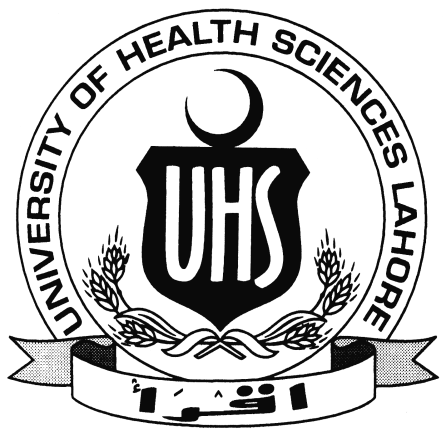 ForM. Phil AnatomyUNIVERSITY OF HEALTH SCIENCES, LAHORELEGAL REQUIREMENTSFINANCIAL STATUS AND SUSTAINABILITY COMMON FACILITIES“INFRASTRUCTURE”BASIC REQUIREMENTS FOR M.Phil ANATOMY PROGRAMMEADMINISTRATIVE STAFF – ESSENTIALTEACHING STAFF – FACULTYPART IIIEQUIPMENT   Recommended Books/JournalsSr. #PARAMETER REQUIRED ACTUAL / OBSERVED  1Ownership Institution can vest ini.       a body corporate registered under the relevant laws of companies ordinance / societies / trust.ii. 	Federal/ Provincial or Local GovernmentA Pakistani University seeking affiliation for Medical/ Dental/Allied Health sciences coursesiv. 	An autonomous body promoted by Federal/provincial/local government by or under a statute for the purpose of nursing education;v. 	A public or private charitable trust registered under the related act.2Teaching Hospital Independent or Hospital based laboratory having workload of minimum 1000 laboratory tests per day as a total including different departments, chemistry, hematology, immunology, microbiology, histopathology and molecular biology.Participation of Lab in internal and external quality assurance programmes.3Area of Premises Minimum 1 acre5Ownership / Possession of Land Ownership / Lease of 33 years S #PARAMETER REQUIRED ACTUAL / OBSERVED  1Working Capital Min. Rupees 2.5 Million (For Private Institution)PARAMETER CAPACITY ACTUAL / OBSERVED  AREA PER PERSON MIN. AREA ACTUAL / OBSERVED  Auditorium (1) 300 capacity 10 sqft/person 1000 sqft Lecturer Hall (1) 100 capacity 10 sqft/person  1000  sqft Library (1) 300 capacity 10 sqft/person 2000 sqft Cafeteria(1) 100 capacity 20 sqft/person 2000 sqft Examination Hall(1) 300 capacity 10 sqft/person 1000 sqft Internet / Computer Labs (1) 50 Capacity 10 sqft/person500 sqftS #PARAMETERREQUIREDSPECIFICATION/CAPACITYAVAILABLE/NOT AVAILABLE 1Officesa) Teaching Staffb) Administrative Staffa) 5 Minimumb) 2 Minimum2Seminar/meeting room125 Capacity3Refreshment/tea room120 Capacity4Library for PG Students1a) 20 Capacityb) Equipped with at least 3 computers with internet accessc) For two PG students at least one recommended Anatomy/histology/embryology books d) Availability of indexed journals 5Basic Anatomy Laboratory1Optimum space for equipment and researchers with an area not less than 1000 sqft6Histology Laboratory1Optimum space for equipment and researchers with an area not less than 500 sqft7Sample Collection/Patient AccessA tertiary hospital with minimum of daily 200 outdoor patients8Animal Research Facility/Laboratory1a) Animal House Rooms: 2 min with temperature and humidity monitor b) Office for Veterinary officerc) Designated space for house attendantd) Changing areae) Procedure room with proper OT lightf) 01 Colony breeding roomg) Cage washing areah) Feed preparation/storage roomi) Corridor to accommodate extra cage racksS.#Categories of staffReq No.Qualification and responsibilityActual / ObservedProgramme Director1Faculty member(Professor, Associate Prof/ Assistant Prof)Librarian1Graduate in library Science and Computer literate.B.Sc.Administrative officer /Computer technician/operator/typist1Diploma in computerFluent in languageCurator of Museum1Embalmer1Peon2-	MatricSecurity guards1-	MatricCleaners1-	Designation Requirements/QualificationsAvailable Deficiency Names with Qualifications/PMDC reg-NoNo. of M.Phil. ProducedPublications in last 3 yearsProfessor of  Anatomy(2)MBBS with PhD, FCPS, MPhil /Associate Professor(2)MBBS with PhD, FCPS, MPhil,\ Assistant Professor MBBS with PhD, FCPS, MPhil, Teaching &Research Fellow (2) MBBS with MPhil, Laboratory Manager(1)MSc (MLT) or Graduate (4 years program) with 2 years’ experienceLaboratory Technologists (02)(1)Graduate (4 years program)Computer Education(1)Bachelor of Computer SciencesBiostatistics & Research Methodology(1)MSc (Biostatistics) or MPHVeterinary Officer(1) Bachelor in Veterinary MedicineAnatomy (Equipment)Anatomy (Equipment)Anatomy (Equipment)Anatomy (Equipment)Anatomy (Equipment)Anatomy (Equipment)DescriptionMin RequiredAvailableDeficiencyRemarksworking/ Not workingAnatomyAnatomyAnatomyAnatomyAnatomyAnatomy1Dissection Hall12Mortuary Refrigerator for 6 capacity of human corpse23Cadavers24Cadaver Tables45Appropriate dissecting instruments for 2 cadaver10 Sets6Bone Cutting Saw7Stools508Binocular microscopes9Research microscope (BF,FL,DIC, PH, POL, FL-PH, FL-DIC )10Stereomicroscopes11Tissue processor12Microtome(Rotary)13Microtome (automated)14Micrometer (linear)15Micrometer (stage)16Embedding Station17Crayostate  18Squenza Manual work station 19Egg incubator20Weighing Balance21Operation Room 22Operation Instruments and Anesthesia Requirements  HISTOLOGY LABORATORYHISTOLOGY LABORATORYHISTOLOGY LABORATORYHISTOLOGY LABORATORYHISTOLOGY LABORATORYHISTOLOGY LABORATORYDescriptionMin RequiredAvailableDeficiencyRemarksworking/ Not working1Research Microscopes22Refrigerator Large33Computer with internet facility54Scanner15Color Laser Printer16Laser Printer27Stools30ANATOMY MUSEUMANATOMY MUSEUMANATOMY MUSEUMANATOMY MUSEUMANATOMY MUSEUMANATOMY MUSEUMA. ModelsA. ModelsA. ModelsA. ModelsA. ModelsA. Models1Torso12Upper Limb13Lower Limb14Head & Neck15Special Senses16Brain17Histology models-Every System.18Embryology Models-Every System19Loose Bones (Human)Three complete sets of bones10Articulated Skeleton211Articulated Vertebral Column112Anatomical Charts-Every System113Cross sectional profile of the whole body114ANATOMY CDSAny no.15Histology Slides set316Embryology Slides Set117Neuro-anatomy Slides 1TEACHING AIDSTEACHING AIDSTEACHING AIDSTEACHING AIDSTEACHING AIDSTEACHING AIDS18A) Overhead projector119B) Multimedia120C) White Boards321D) Projection Microscope / Fascam1NameEditionQuantityLast Anatomy Regional and appliedRMH McMinn (Churchill Living stone)Clinically Oriented AnatomyKeith L. Moore (Lippincott, William and Wilkins )Gray’s anatomyWilliam Et Al (Churchill Living stone)The developing HumanKeith L. Moore (saunders0Medical EmbryologyJan Langman (William and Wilkins)Baily’s text bookWilfred M. (coopenhaver, Kelly wood)Functional histologyBringer (Little brown and Co)Histology: A text and an atlasB. Young & H. Heath (Churchill Living stone)Genetics in medicineJ.S Thompson & W.B Sauders (M.W. Thompson)Human Neuroanatomy J. Stuin & M.B Carpenter(William and Wilkins)Clinical NeuroanatomyRichard S. Snell (William and Wilkins)Histochemistry theoretical and appliedAnthony Guy Everson. Pearse (Churchill Living stone)Histopathologistic tecnic and Prac. HistochemistryRalph Dougall, LillieBiological Micro techniqueSanderson J (1994)JournalsJournalsJournalsBritish Journal of AnatomyBritish Journal of AnatomyAmerican Journal of anatomyAmerican Journal of anatomyJournal of Altrastructural ResearchJournal of Altrastructural ResearchAnatomical recordsAnatomical recordsActa AnatomicaActa AnatomicaJournal of Medical GeneticsJournal of Medical Genetics